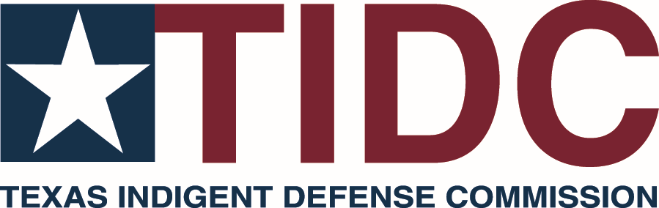 Building a Managed Assigned Counsel Program: KEY DECISION POINTSBuilding a managed assigned counsel program (MAC) requires several key decisions. This worksheet will help you. If you would like TIDC to draft a public defender planning study, please (1) complete this form and (2) have an elected official agree to submit the request. If you have questions about your submission, please email William “Bill” Cox or Kristin Meeks at planningstudy@tidc.texas.gov with “Help” in the subject line.Submit the completed form and any attachments to planningstudy@tidc.texas.gov with “Planning Study Request” in the subject line.REASONS FOR A Managed Assigned Counsel ProgramImprove the quality of representationIncrease accountability and oversight of the defense functionProvide more support services to assigned counsel and their clients, including social workers, investigators, immigration consultations, and administrative support Improve court efficiencyOther:  	GOVERNANCE AND LEADERSHIPPotential Options:Commissioner’s Court Representative		□ Retired JudgeBar Association Representative		□ Community RepresentativeFormer Indigent Defense Client/Family Member	□ University ProfessorOther (list below)GOVERNMENT OR PRIVATE ENTITYGovernment AgencyNonprofit CorporationBar AssociationDon’t know. We would like to discuss with TIDC. COUNTY OR REGIONAL OFFICESingle County:  	Regional (list counties below and circle the sponsor)Local officials to consult on building a MAC (please list names, titles, and email or phone)CASE COMPOSITION & ATTORNEYS ACCEPTING APPOINTMENTSPlease select the type(s) of case(s) you would like the MAC to oversee and the number of attorneys accepting court appointments for each case type. If you would like more or fewer attorneys to accept court appointments, please note that as well.If you are interested in establishing a Mental Health MAC, approximately how many arrestees are “flagged” by the jail each year as having a mental illness?STAFFING AND SALARIES1a. Salary schedule of county attorney’s office staff (below or attached):1b. Salary schedule of district attorney’s office staff (below or attached):1c. Salary schedule of public defender’s office staff (below or attached, if applicable):2. County fringe benefit rate (below or attached):OPERATIONSExisting physical space or estimated cost to lease or build out an office:Proposed location(s) of office(s) for the MAC. OFFICIAL REQUEST FOR A PLANNING STUDYBy typing your name in the box below, you are agreeing with the following statement and making an official request for a planning study:I, an elected official, formally request that the Texas Indigent Defense Commission conduct a planning study for a public defender office.Requestor Name:  Click or tap here to enter text. Requestor Title:  Click or tap here to enter text. Requestor County:  Click or tap here to enter text. Submit the completed form and any attachments to planningstudy@tidc.texas.gov with “Planning Study Request” in the subject line.Case TypeEstimated # of Attorneys Currently Accepting Court-Appointed CasesEstimated # of Attorneys You Want to Accept Court-Appointed Cases (if different)□ Misdemeanors□ Felonies□ Juvenile□ Mental Health□ Specialty Court□ Appeals□ Other